RESUME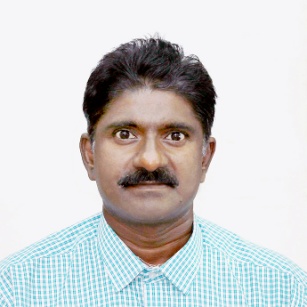 BASKAR.B.E.,Project Engineer,CIVIL.E.MAIL: baskar.379895@2freemail.com Name	: 		BaskarDate of Birth	:		04-06-1971Sex	:		MaleNationality	:		IndianMarital Status	:		MarriedLanguages Known	:		English and TamilDriving Known	:		Light VehicleEducational Qualification	:		S.S.L.C (1986)Technical Qualification	:		Diploma in Civil Engineering (1990)			B.E., (Civil) Nov, 2001Computer courses                     :           CAD Drawings                                                 :           Professional in Project Management using                                                              PRIMAVERA.                                                :           Excel Advanced.                                                :           Word Advanced.Experience:      27 yearsWorked as SITE ENGINEER in Mathi & Co Company. From September 1990 to January 1992.Duties and responsibilities:   Assist to the Junior Engineer in Project Planning and Coordinate and Oversee All Works on the          Site.  Monitor and Coordinate of the works to skilled labour.  Co-Ordinate the inspection of works by executive Engineer  Co-Ordinate in Technical And Engineering problem  Execution of Building and Bore well as per drawing  Conduct Weekly progress meeting with skilled labour.  Maintaining the Site Records regularlyWorked as APPRENTICESHIP TRAINEE in Public works department (State Government of Tamil Nadu) in cuddalore from 17 -02-92 to 16-02-93.Duties and responsibilities:Preparation of estimates, drawings and  Bill of quantitiesCo-Ordinate the inspection of works by executive EngineerAssist to the inspection of stability of buildingPreparation of Valuation of  the BuildingCross Verifying in bill of QuantitiesWorked as SITE ENGINEER in ARUNACHAL BUILDERS, Cuddalore from 18-02-1993 to 6-03-2003Duties and responsibilities:Preparation of estimates, drawings and  Bill of quantitiesExecution of Building works and Bore well works as per drawings.Arrangement of Material and Manpower.Assist to the inspection of soundness of building.Preparation of Valuation of  the BuildingCross Verifying in bill of Quantities.Maintaining the Site Records regularly.Worked as PROJECT ENGINEER in SAI CONSTRUCTION,Cuddalore from 10-03-2003 to 21-01-2016.Duties and responsibilitiesPreparation of estimates, drawings and  Bill of quantitiesCo ordinate To Project ManagerExecution of Building works and bore well works as per drawings.Site management and handling of the work as per drawingsPreparation of Valuation of  the BuildingMaintain the Site Records regularlyMonitor progress of work as per schedule.Working as PROJECT ENGINEER in OCEAN QUARRY & CONSTRUCTION SDN BHD, BRUNEI from 12-02-2016 to 15-11-2017.Duties and responsibilitiesCo ordinate To Project Manager.Monitor &Co ordinate to sub contract works as per consultant drawings.Co ordinate every Inspection of works by BSP and JKR.Maintain Daily Progress Report, Cube test report and Inspection form with Check list.Assist to conduct Monthly Progress Meeting. Maintaining the Site Records regularlyMonitor progress of work as per schedule.Objective:To be part of an excellent organization that gives me an opportunity to utilize my skills and talents towards benefitting the organization and for better personal pursuits.Declaration:I hereby declare that the details furnished above are true and complete to the best of my knowledge and belief.Place:  CUDDALORE, INDIA.Date: 										BASKAR